ANEXOS Y FORMULARIOSANEXO N°1: Instrucciones para completar solicitudes de postulación y renovación   de autorización, declaraciones juradas simples, formulario de identificación del          relacionador responsable técnico, formulario de identificación del personal que ejecuta labores de relator y convenio de autorización.  Todos los documentos deben ser completados con letra clara, legible y pueden ser obtenidos  para su impresión en el sitio web (www.sag.gob.cl), pecuaria.  Formulario solicitud de autorización.   i) El solicitante debe completar el primer párrafo y la sección I de la solicitud de autorización:En la sección I de la solicitud de autorización se deben completar todos los datos que se solicitan tanto de la persona jurídica como se su representante legal. Es imprescindible que entregue un número telefónico y una dirección de correo electrónico de contacto. La firma debe ser del/la representante legal del postulante.  ii) Presentar al SAG la solicitud de autorización con sus tres (3) hojas, aun cuando las secciones II y III son de uso exclusivo del SAG.  Declaración jurada simple para la autorización. En el primer párrafo ingresar nombre del representante legal del postulante, número de cédula de identidad, nacionalidad, domicilio y comuna del representante, razón social del postulante, número de RUT y domicilio con comuna del postulante.En el punto 3 completar en los espacios punteados de los párrafos a y b, con SI o NO según corresponda.Si se ingresó al menos un SI en los párrafos a o b, completar la tabla que se presenta en esta declaración. Si en las dos opciones se ingresó NO cruzar una línea diagonal en toda la tabla.La declaración debe ser firmada por el/la representante legal de la persona jurídica que postula a la autorización y anotar fecha en que se realiza la declaración, en los campos dispuestos para ello.	Formulario de Identificación del Responsable TécnicoIngresar los datos de identificación que se solicitan de la persona jurídica que postula a la autorización.En el párrafo siguiente, individualizar al responsable técnico del postulante, indicando su nombre completo, número de cédula de identidad, firma y media firma.El formulario debe ser firmado por el representante legal del postulante.Formulario de identificación de personal que ejecuta labores de relatorIngresar los datos de identificación que se solicitan de la persona jurídica que postula a la autorización.En el listado siguiente individualizar el personal técnico que ejecutará las labores de relator, indicando su nombre completo, numero de cedula de identidad, firma, media firma.El formulario debe ser firmado por el representante legal del postulante.Solicitud Renovación de la autorizaciónEl solicitante debe completar el primer párrafo, y la sección I de la renovación de autorización:En la sección I de la solicitud de renovación de autorización se deben completar todos los datos que se solicitan tanto de la persona jurídica como de su representante legal. Es imprescindible que entregue un número de teléfono y una dirección de correo electrónico de contacto, solo el número de fax es opcional.La firma debe ser del/la representante legal del postulante.Presentar al SAG la solicitud de autorización con sus dos (2) hojas, aun cuando las secciones II Y III son de uso exclusivo del SAG.Declaración Jurada Simple para renovación de autorizaciónCompletar el primer párrafo con el nombre completo del representante legal de la entidad capacitadora autorizada, su número de cédula de identidad, nacionalidad, domicilio y comuna.Posteriormente marcar con una X en la alternativa que corresponda entre las dos opciones que se dan.La declaración jurada deber ser firmada por el/la representante legal de la persona jurídica que postula a la renovación de autorización y anotar la fecha en que se realiza la declaración, en los campos dispuestos para ello.Señor(a) Jefe(a) del Departamento de Transacciones Comerciales y Autorización de Terceros del Servicio Agrícola y Ganadero, el suscrito que más abajo se identifica, viene a presentar a Ud. para su tramitación, Solicitud de Autorización como entidad capacitadora de encargado de animales.Sección I: Identificación del postulante. Antecedentes de la persona jurídicaRazón Social ……………………………………………………………………………………………………………………..........N° de RUT: …............................................................................................................Domicilio: 	Calle 	N° 	Depto. 	Villa, condominio, población u otro. 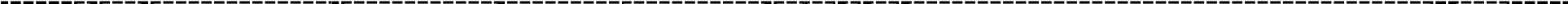 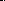 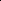 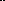 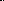 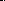 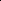 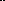 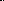 	Comuna 	Ciudad 	Región N° de teléfono de contacto: …………………………e-mail de contacto: ………………………………………………………………………………………………………………………… Antecedentes del Representante LegalRazón Social: ……………………………………………………………………………………..............................N° de RUT: .................................................Domicilio: 	Calle 	N° 	Depto. 	Villa, condominio, población u otro. 	Comuna 	Ciudad 	Región N° de teléfono de contacto: …………………………e-mail de contacto: ………………………………………                 Firma del Representante Legal de la persona                 jurídica que postulaSección II: Recepción de la solicitud Fecha: ……………………………Recepción Oficina SAG…................................................................................................  Nombre personal SAG que recepciona: .........................................................................						_________________________________________ 							Firma Personal SAG que recepcionaSección III: Revisión y evaluación de la solicitud  Por el presente instrumento, …………………......................................................................, cédula de identidad Nº ……......................... de nacionalidad................................. con domicilio en ....................................................................................….................. Comuna de …………………..…………….………….., Región …….…..………………………………………., en representación de  …………………………………………………………………………………………………………………, RUT N°…………………………… con domicilio en …………………………………………………………………………………, Comuna de ……………………………………….., Región ………………………………….., declaro bajo juramento:1-. La entidad que represento cumple con todos los requisitos y condiciones solicitados por el Servicio Agrícola y Ganadero a las personas jurídicas, para ser autorizada como entidad capacitadora de encargado de animales, de acuerdo a lo establecido en el reglamento específico existente para tal efecto.2-. La entidad que represento no posee ninguna de las inhabilidades para ser entidad capacitadora de encargado de animales, que fueran definidas por el Servicio Agrícola y Ganadero en el reglamento específico mencionado anteriormente. 3-. Yo ……… tengo cónyuge o parientes que son funcionarios, trabajadores o asesores a cualquier título o calidad jurídica del Servicio Agrícola y Ganadero hasta cuarto grado de consanguinidad o afinidad colateral y tercer grado de consanguinidad o afinidad en línea recta.  4-. Yo ……… tengo algún vínculo en línea recta, colateral o parentesco de afinidad civil con propietarios de plantas faenadoras, propietarios o arrendatarios de predios productores, propietarios de medios de transporte de ganado, propietarios de ferias de ganado, entre otros.Los parientes a que me refiero en los puntos 3 y 4 son: Formulo la presente declaración para solicitar la autorización ante el SAG como entidad capacitadora de encargado de animales.Firma Representante Legal de la persona jurídica que postulaFecha, …………………………… Identificación de la persona jurídica que postula:Razón Social:………………………………………………………………………………………………………………………………RUT: …………………………………………………………….Identificación del Responsable Técnico:Nombre completo: ……………………………………………………………………………………………………………………….N° de cédula de Identidad: …………………………………………………….Firma Responsable Técnico: ……………………………………………………Media Firma: ………………………………………………………………………….El profesional individualizado precedentemente será el Responsable técnico de todo el proceso de capacitación de encargado de animales.							____________________________________					Firma del Representante Legal o Mandatario que postulaFecha, …………………………………………….Nota:1. El Representante Legal o Mandatario, al firmar este formulario asume la responsabilidad en el desempeño    de las obligaciones que le establece el reglamento específico y acepta las condiciones estipuladas en dicho reglamento.Identificación de la persona jurídica que postula:Razón social: ………………………………………………………………………………………………………………………………RUT N°: ………………………………………………………………………………………………………………………………………Identificación del personal técnico:____________________________________								Firma del Representante Legal de la persona 								jurídica que postula Fecha, …………………………………………….A través de la presente, yo ……………………………………………………………………………………………………….., cédula de identidad N°…………………………………….., representante legal de ……………………………………………………………………………………………………………………………………………………, RUT N° …………………………………………, autorizo al Servicio Agrícola y Ganadero a publicar los datos de mi representado y del responsable técnico,  que se especifican a continuación, en su Sistema de Información de terceros Autorizados, durante el período de vigencia de mi autorización:Complete con una X según corresponda.							____________________________________Fecha: ………………………………							Firma del representante legal de la 							persona jurídica que postulaNotas:En conformidad a lo dispuesto por la Ley N°19.628 sobre Protección de la vida privada o Protección de Datos de Carácter personal, el Servicio requiere solicitar a todo autorizado, venia escrita para publicar por medios electrónicos sus datos personales, ello con el objeto de dar a 	conocer a los usuarios la información necesaria para contactar y requerir los servicios de una Entidad capacitadora autorizada ante el SAG.Con esta autorización el Servicio quedará habilitado para publicar exclusivamente aquellos     ítems que fueron señalados por el autorizado. En caso de no contar con esta venia, el Servicio publicará únicamente el nombre completo o razón social de la entidad capacitadora autorizada, el número y fecha de la resolución de autorización respectiva y el periodo de vigencia de tal autorización.Señor/a Jefe/a del Departamento de Transacciones Comerciales y Autorización de Terceros del Servicio Agrícola y Ganadero, el suscrito que más abajo se identifica, viene a presentar a Ud. para su tramitación, solicitud de renovación de la autorización como entidad capacitadora de encargado de animales:Sección I: Identificación del postulante (completar con letra imprenta)Razón Social: …………………………………………………………………………………………………………………………………RUT N°: …………………………………………………………………………………………………………………………………………Correo electrónico: ……………………………………………………………………………………………………………………….Representante Legal: ………………………………………………………………………………………………………………….N° Cédula de Identidad: ………………………………………………………………………………………………………………							       ________________________________								Firma del Representante Legal de 							        la Entidad Capacitadora AutorizadaSección II: Recepción de la solicitudFecha Recepción: ………………………………………………………………………………………………………………………….Oficina SAG que recepciona: ……………………………………………………………………………………………………….Nombre personal SAG que recepciona: ………………………………………………………………………………………																				          ______________________________								  Firma personal SAG que recepcionaSección III: revisión documental de la solicitudPor el presente instrumento, yo …………………………………………………………………………………………………Cédula de identidad N° ……………………………………, de nacionalidad……………………………………………Domicilio en …………………………………………………………………………………………………………………………………Comuna de …………………………………………………………, Región ……………………………………………………,En representación de …………………………………………………………………………………………………………………,RUT N° …………………………………………, declaro bajo juramento lo siguiente en relación a los antecedentes presentados al Servicio Agrícola y Ganadero en solicitud de autorización previa como entidad capacitadora de encargado de animales.(*) En el caso que los antecedentes hayan sufrido modificaciones y estos no hubiesen sido presentados al SAG, se deberá acompañar la documentación correspondiente junto a la presente declaración. Lo anterior, sin perjuicio de las medidas que el Servicio pueda adoptar al respecto.Formulo la presente declaración para solicitar al SAG la renovación de mi autorización.Fecha, ……………………                                    Firma del representante Legal de la                                               Entidad capacitadora autorizadaIdentificación de la persona jurídica que postula:Razón social: ………………………………………………………………………………………………………………………………RUT N°: ………………………………………………………………………………………………………………………………………Indicar con una cruz (“X”) si el curso es inicial o para revalidación*:* los participantes deben contar con un primer curso, además, tanto el contenido como las evaluaciones tienen una mayor complejidad, y sirve para que las personas actualicen sus conocimientos, por cambios en la normativa vigente que puedan presentarse.Indicar con una cruz (“X”) el o los cursos a los cuales postula y su modalidad:Fecha, ……………………                                    Firma del representante Legal de la                                               Entidad capacitadora autorizadaDETALLE DE DOCUMENTOS QUE DEBE PRESENTAR EN SU SOLICITUD DE AUTORIZACIÓN COMO ENTIDAD CAPACITADORA PARA ENCARGADOS DE ANIMALES.La solicitud de autorización junto con los demás documentos, deben ser presentados a la oficina de partes del SAG Central, ubicada en Presidente Bulnes 140, Piso 1°, Santiago, y dirigida al Jefe/a del Departamento de Transacciones Comerciales y Autorización a Terceros del Servicio Agrícola y Ganadero, adjuntando la siguiente documentación  (Esto sin perjuicio de la documentación adicional que pueda solicitar el SAG, según se estime necesario): 1.- Dosier Legal:i)  Solicitud de autorización formulario código F-ATR-AAT-229ii)  Fotocopia del rol único tributario de la entidad postulante.  iii)  Fotocopia por ambos lados de la cédula de identidad del representante legal o documento de identificación oficial para el caso de extranjeros.  iv)  Copia del documento en que consta la personería del representante legal para actuar en nombre del postulante, y certificado de vigencia del mandato, este último no podrá tener una antigüedad mayor a 60 días desde su emisión.  v)  Para el caso de las Cooperativas copia autorizada de la escritura de constitución de la entidad, con sus respectivas modificaciones si las hubiere; 		-  Fotocopia de la publicación de extracto respectivo, cuando corresponda;  		-  Certificado de vigencia de persona jurídica, no superior a noventa días, emitido por la autoridad competente y certificado de inscripción en el Registro de Comercio;  vi)  Certificado de autorización y registro de OTEC, emitido por SENCE. (Sólo para organismos técnicos de capacitación)  vii)  Copia del comprobante emitido por concepto de pago de la tarifa de autorización etapa I.  viii)  Declaración jurada simple, F-ATR-AAT-230, en donde el postulante declara que:  cumple con los requisitos y condiciones para postular a la autorización como entidad capacitadora de encargado de animales según lo exige la normativa vigente. no tiene causales de inhabilidad.  el representante legal y las personas que se desempeñan en la entidad no tienen cónyuge o parientes que sean funcionarios, trabajadores o asesores a cualquier título o calidad jurídica del Servicio Agrícola y Ganadero, hasta cuarto grado de consanguinidad o afinidad colateral y tercer grado de consanguinidad o afinidad en línea recta, y en caso contrario deberá identificarlos en el mismo formulario.  2.- Dosier Técnico:i)  Formulario de identificación del responsable técnico, indicando nombre completo, cédula de identidad, firma y media firma, F-ATR-AAT-231.  ii)  Formulario identificación de los relatores, F-ATR-AAT-232.  iii)  Certificado de título de los relatores, en original o fotocopia legalizada.  iv) Certificado de título del Responsable técnico, en original o copia legalizadav) Para Responsable Técnico y Relator o relatores: Curso de formación en bienestar animal correspondiente al “Curso de formación para capacitadores de cursos oficiales en bienestar animal en predio, ferias ganaderas, transporte y sacrificio de animales” dictado por el Centro Colaborador de la OIE en bienestar animal Chile - México Uruguay. En su defecto, formación equivalente en Bienestar Animal de al menos 120 horas lectivas, demostrable de manera documental.vii)  Documentos que demuestren la experiencia y formación de los relatores y Responsable técnico requerida en el punto 4.1 y 5.1 del reglamento (según corresponda).  viii)  Programa del o los cursos a los cuales postula, adjuntando las presentaciones y detalle de todo el material que se utilice para el desarrollo de las clases.  vii)  Copia de las evaluaciones escritas que se realizarán a los participantes de los cursos para su aprobación.  ix)  Documento que acredite el reconocimiento de la entidad capacitadora por parte de SENCE. Sólo para Organismos Técnicos de Capacitación.  x)  Formulario de autorización de publicación de datos, F-ATR-AAT-234.  xi)  Impresión del logo que utilizará la entidad en las credenciales y certificados.  xii) Cursos presenciales: Demostrar documentalmente, contar con una oficina con instalaciones y equipamiento adecuados, incluyendo laboratorios o salas para realizar actividades teórico practicas, ya sean propias, o bien, mediante convenios o contratos, que permitan su uso (según lo indicado en el punto 4.2 y 5.2, según corresponda). xiii) Cursos en línea: Debe presentar una plataforma virtual en la que se representen los contenidos de los cursos y/o revalidaciones, contenidos, presentaciones en PDF (descargables), videos, material de apoyo y tipo de evaluación a implementar.xiv) En el caso de indicar en los Curriculum Vitae cursos, diplomados, post grados u otros similares, deberán presentar copias de dichos certificados para corroborar lo indicado en el CV.CÓDIGONOMBREAnexo 1Instrucciones para completar formulariosF-ATR-AAT-229Solicitud de autorización entidad capacitadora de encargado de animalesF-ATR-AAT-230Declaración jurada simple para la autorizaciónF-ATR-AAT-231Identificación del responsable técnicoF-ATR-AAT-232Identificación personal técnico que ejecutará labores de relatorF-ATR-AAT-234Autorización de publicación de datos de terceros autorizados ante el SAGF-ATR-AAT-235Solicitud de renovación de autorización como entidad capacitadora de encargado de animalesF-ATR-AAT-236Declaración jurada para la renovación de la autorizaciónF-ATR-AAT-237Informe de supervisión a entidades capacitadoras de encargados de animalesSin código: Debe ser llenado en la  postulación o ampliaciónFormulario Anexo: Cursos a los cuales postula como Entidad Capacitadora para encargados de animalesDocumentos que debe presentar en la solicitud de autorizaciónPrensenteción de la solicitud de autorizaciónLa solicitud presentada por el postulante acompaña los documentos que se especifican a continuación, están completos y correctamente llenados, según corresponda:SI/NOCOMENTARIO1.  Fotocopia del Rol Único Tributario del postulante.2. Fotocopia por ambos lados de la cédula de identidad del representante legal o del documento de identificación oficial para el caso de extranjeros.3. Documento que acredite la personería del representante legal para actuar en nombre del postulante y certificado de vigencia del mandato.4. Fotocopia de la publicación del extracto respectivo, cuando corresponda.5. Certificado de vigencia de la persona jurídica emitido por la entidad competente.6. Documento que acredite el reconocimiento de la entidad capacitadora por parte de SENCE. Solo para el caso de Organismos técnicos de capacitación7. Listados de Cooperados (Sólo cooperativas)8. Comprobante de recaudación etapa I9. Declaración Jurada10. Formulario de identificación del responsable técnico11. Curriculum Vitae del Responsable tecnico y de  los relatores12. Para Relator y Responsable Tecnico: Curso de formación en bienestar animal correspondiente al “Curso de formación para capacitadores de cursos oficiales en bienestar animal en predio, ferias ganaderas, transporte y sacrificio de animales” dictado por el Centro Colaborador de la OIE en bienestar animal Chile - México Uruguay. En su defecto, formación equivalente en Bienestar Animal de al menos 120 horas lectivas, demostrable de manera documental.13. Certificado original o copia legalizada de título del Responsable Tecnico y de los relatores.14.  Formulario de identificación del personal técnico que ejecutará las labores de relator.15.  Programa del o los cursos a los cuales postula, adjuntando las presentaciones y detalle de todo el material que se utilice para el desarrollo de las clases.16. Formulario de autorización de publicación de datos a través de internet.17. Copia de las evaluaciones escritas que se realizarán a los participantes de los cursos para su aprobación.18. Cursos presenciales: Demostrar documentalmente, contar con una oficina con instalaciones y equipamiento adecuados, incluyendo laboratorios o salas para realizar actividades teórico-prácticas, ya sean propias, o bien, mediante convenios o contratos, que permitan su uso19. Cursos en línea: Debe presentar una plataforma virtual en la que se representen los contenidos de los cursos y/o revalidaciones, contenidos, presentaciones en PDF (descargables), videos, material de apoyo y tipo de evaluación a implementar.20. Formulario Anexo: Cursos a los que postula como Entidad Capacitadora para Encargados de animales21. Impresión del logo que la entidad va a utilizar.Conclusión de la Revisión:La presente solicitud se califica como documentalmente__________(completa/incompleta)Nombre Parentesco Ciudad donde se desempeña en el SAG 1.  2.  3.  4.  Nombre completoCédula de IdentidadFirmaMedia FirmaDatos del tercero autorizado a publicar en el sitio Web del SAGSINODirección del autorizadoDirección de correo electrónico del autorizadoFono del autorizadoPágina webNombre y N° de cédula de identidad del representante legal del autorizadoNombre del responsable técnico del autorizadoLa solicitud presentada por el postulante acompaña los documentos que se especifican a continuación, están completos y correctamente llenados, según corresponda:SI/NOCOMENTARIO1. Declaración jurada simple donde el representante legal de la entidad capacitadora autorizada declare que los antecedentes presentados al Servicio en la solicitud de autorización previa, no han sufrido modificaciones y en caso que se hubieran producido, éstas fueron oportunamente notificadas al SAG y cumplen con la reglamentación vigente.2. Certificado de vigencia del mandato o documento que acredite la personería del representante legal.3. Certificado de vigencia de la persona jurídica emitido por entidad competente.4. Copia del comprobante del pago realizado por concepto de renovación de acuerdo al sistema tarifario vigente.Conclusión de la revisión:La presente solicitud se califica como documentalmente _________________________ (completa/incompleta)Conclusión de la revisión:La presente solicitud se califica como documentalmente _________________________ (completa/incompleta)Conclusión de la revisión:La presente solicitud se califica como documentalmente _________________________ (completa/incompleta)Aspecto que declaraIndicar SI/NO (*)ComentariosLos antecedentes técnicos han sufrido modificaciones.Los antecedentes legales han sufrido modificaciones.INICIALREVALIDACIÓN*Nombre del cursoModalidad PresencialModalidad Online: SincrónicoModalidad Online: AsincrónicoEncargado de animales durante el transporte – Decreto30Encargado de animales que provean de carne, pieles, plumas y otros productos al momento del beneficio en establecimientos industriales. – Decreto 28Encargado de animales durante su producción industrial – Decreto 29Encargado de animales durante su comercialización y en otros lugares de mantención – Decreto 29NOTA: Se puede agregar en todos los casos nombre genérico o especie a la cual están enfocados los cursos, al final del nombre, como por Ej.: …,para aves de carne, para bovinos, de aves de postura; o bien; de pollos broiler, de pavos, etc.